[Student’s Name][University Name]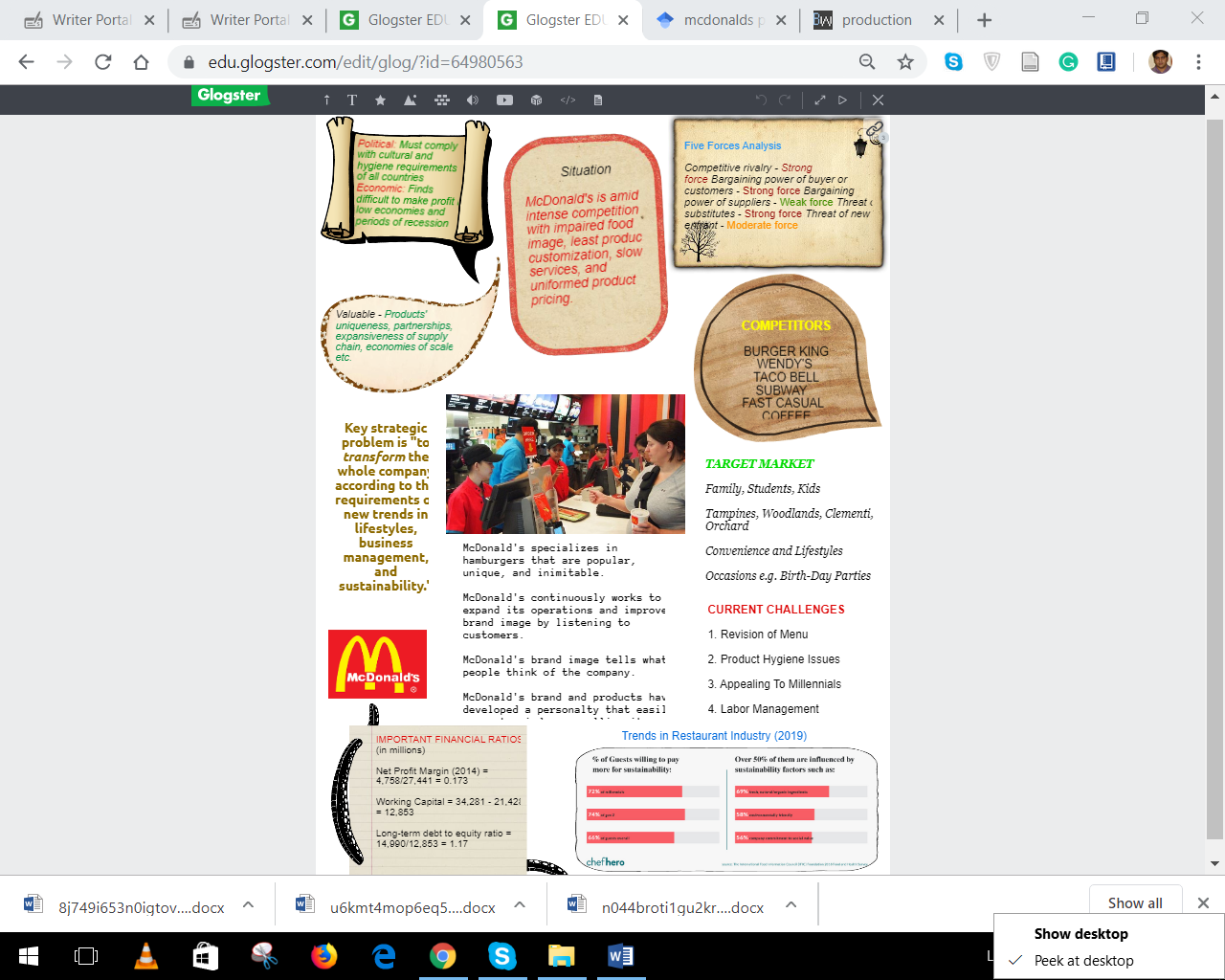 Works Cited:Duggal, R., & Alexander, P. (2018). Staff management training in McDonalds.Rothaermel, F. T. (2017). Strategic management. New York, NY: McGraw-Hill Education.Wu, Q. (2018). Financial Analysis of McDonald’s Company.Duggal, R., & Alexander, P. (2018). Staff management training in McDonalds.Schmid, S., & Gombert, A. (2018). McDonald’s: Is the Fast Food Icon Reaching the Limits of Growth? In Internationalization of Business (pp. 155-171). Springer, Cham.